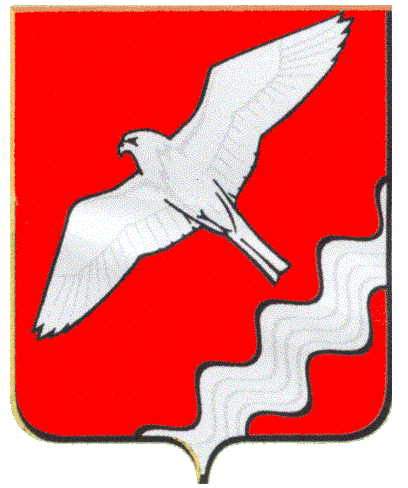 ГЛАВА МУНИЦИПАЛЬНОГО ОБРАЗОВАНИЯКРАСНОУФИМСКИЙ ОКРУГПОСТАНОВЛЕНИЕот 29.11.2019 г.  № 105г. КрасноуфимскВ целях принятия дополнительных мер по противодействию распространению ВИЧ-инфекции, повышения информированности населения МО Красноуфимский округ по вопросам ВИЧ-инфекции, а также формирования ответственного отношения к собственному здоровью, руководствуясь ст.ст. 26, 31 Устава МО Красноуфимский округПОСТАНОВЛЯЮ:Провести на территории Муниципального образования Красноуфимский округ в период с 25 ноября по 05 декабря 2019 г. мероприятия в рамках информационной кампании «Знать, чтобы жить!», приуроченной к Всемирному дню борьбы со СПИД.         2. Утвердить план проведения мероприятий в рамках информационной кампании «Знать, чтобы жить!» (приложение 1).Рекомендовать Комитету по физкультуре, спорту и молодёжной политике Администрации МО Красноуфимский округ (А.С. Рыков),  отделу культуры и туризма Администрации Муниципального образования Красноуфимский округ (Н.Л. Шаньгин), МОУО Муниципального образования Красноуфимский округ (Н.А. Гибадуллина) принять активное участие в организации и проведении мероприятий информационной кампании «Знать, чтобы жить!»,  приуроченных к Всемирному дню борьбы со СПИД.         4. Разместить настоящее постановление на сайте Администрации МО Красноуфимский округ.5. Контроль за выполнением постановления возложить на заместителя главы Администрации МО Красноуфимский округ по социальным вопросам Р.В. Родионова.И.о. Главы Муниципального образованияКрасноуфимский округ                                                                     Д.А. ПетуховО проведении информационной кампании «Знать, чтобы жить!»,  направленной на профилактику и раннее выявление ВИЧ-инфекции на территории МО Красноуфимский округ в ноябре-декабре 2019 г.